       Согласовано                                                                                                                                                                Утверждаю                                                                                                                                                                                                                                                                                                                            Заместитель начальника МКУ                                                                                                                Директор МБОУ «СОШ № 50»                                                                                                                                                                                                                                       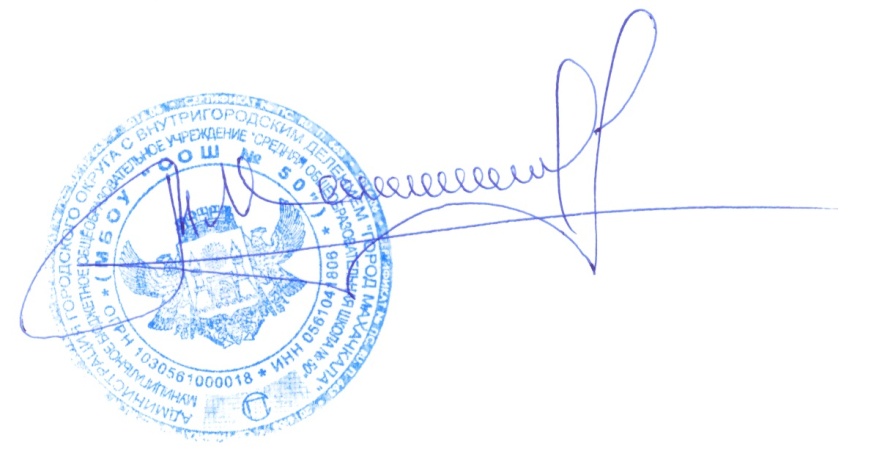 «Управление образования»Администрации г.Махачкала  ___________Багдуева З.Н.                                                                                                               __________________Изиев М.А.                Программа развития школы                                    на 2015 - 2022 годы                              МУНИЦИПАЛЬНОЕ   БЮДЖЕТНОЕ   ОБЩЕОБРАЗОВАТЕЛЬНОЕ УЧРЕЖДЕНИЕ                                                         «СРЕДНЯЯ  ОБЩЕОБРАЗОВАТЕЛЬНАЯ   ШКОЛА  № 50»                                                                       Принята на педагогическом совете  № 1                              от    30.08.2015 г.                                                                                                  Паспорт                                   программы развития Муниципального бюджетного общеобразовательного учреждения                                                                  «средней общеобразовательной школы № 50»1. ИНФОРМАЦИОННАЯ СПРАВКА О ШКОЛЕ.Исторический паспорт школыМуниципальное общеобразовательное учреждение «средняя  общеобразовательная школа № 50» в настоящее время  располагается в новом трёхэтажном здании на 346 мест с актовым  залом, 2 спортзалами, современной столовой.В своем становлении школа прошла следующие этапы:1995 г.- основная школа № 50С 2000 г.- средняя школа имени Расула ГамзатоваС 2012 г.- муниципальное бюджетное общеобразовательное учреждение «средняя общеобразовательная школа №  50»  имени героя социалистического труда, народного поэта Дагестана -Расула Гамзатова.        Адрес школы: 367018, Республика Дагестан, г. Махачкала, ул. Лаптиева 59а.        Выписка из социального паспорта контингента обучающихся «МБОУ СОШ № 50»Организация образовательного процесса: Контингент учащихся по ступеням:  Всего –55  классов; в начальной  школе  25 классов; в основной-26; в старшей-4. Всего  1583 учащихся: начальная школа – 741 чел, основная школа – 740 чел., старшая-102 чел. Режим работы: Режим работы школы - три смены, 6-ти дневная рабочая неделя. Начало занятий 8.00 — 18.35 час. Продолжительность урока - 40 минут, в 1 -х классах ступенчатый режим: - 35 минут в первом полугодии, 40 минут во втором полугодии. Начало учебного года - 1 сентября. Продолжительность учебного года: для первых классов - 33 недели, для 2-11 - 34 недели. Содержание образовательного процесса:Обучение в школе осуществляется на основе образовательных программ, рекомендованных Министерством образования Российской Федерации, разработанным на основе государственных образовательных стандартов.На уровне начального образования (1-4 классы) образовательный процесс строится по  базисному учебному плану в соответствии с ФГОС на  основе УМК «Школа России».На уровне основного общего образования ( 5-9 классы) обучение строится по БУП в соответствии с ФГОС; На уровне среднего общего  образования (10-11 классы) обучение строится по на основе БУП ГОС (до сентября 2020г.);                                              ФГОС сентябрь 2020-август 2022г.г.  Условия организации образовательного процессаИспользование материально-технической базыТерритория образовательного учреждения огорожена по периметру  забором и составляет  400 м.Общая площадь:- образовательного учреждения 1800 м2;- на одного человека приходится около 2 м2. Обеспеченность учебной, учебно-методической и художественной литературойОценка соответствия учебно-методических и информационно-методических  условий реализации  заявленных образовательных программ установленным требованиямСоздана благоприятная обстановка внутри учреждения, побуждающая к обновлению образовательного процесса, инновационной деятельности. Традициями школы являются: - открытость образовательного и воспитательного процессов;       - уважение к личности ученика и педагога;  -стремление педагогического коллектива оказывать поддержку всем участникам образовательного процесса;- признание любых позитивных изменений в процессе и результатах деятельности в качестве достижения ученика;-  сохранение и передача педагогического опыта; - ориентация на использование передовых педагогических технологий в сочетании с эффективными традиционными методами;  Урочная и внеурочная деятельность педагогов направлена на то, чтобы:Воспитать творческую личность, подготовленную к жизни;Сформировать у учащихся мировоззренческие позиции толерантности, доброты, культуры;Сформировать и воспитать в учащихся такие традиционные отечественные ценности, как сострадание, милосердие,  гражданское самосознание, любовь к Родине;Сформировать у учащихся бережное отношение к природе.  Создать условия, обеспечивающие преемственность на всех ступенях обучения. К числу «сильных» сторон ОУ следует отнести:Достаточно высокие достижения учащихся в конкурсах различного уровня;Благоприятный психологический климат в педагогическом  и ученическом коллективах;Результативность работы школы:Сравнительный анализ успеваемости и качества знаний за 5 лет.2. Концепция развития школы  Развитие образовательного процесса в ближайшие 7 лет педагогический коллектив видит в организации продуктивной работы по достижению  нового качества образования, воспитанию  выпускника школы, обладающего всеми необходимыми компетентностями при создании безопасных и комфортных условий образовательной деятельности.    Основные принципы планируемой деятельности таковы:  - принцип гуманизации: основной смысл образования – развитие личности;  - принцип индивидуализации: формирование индивидуальных планов, программ воспитания и развития обучающегося;  - принцип дифференциации, предполагающий формирование групп с учетом индивидуальных особенностей учеников;  - принцип целостности образования: единство процессов развития, обучения и воспитания; - принцип непрерывности: создание целостной образовательной системы. Основные направления (задачи) деятельности и пути их решения: * повышение качества образования через обновление содержания и структуры образования - введение и реализация ФГОС НОО, ФГОС ООО, ФГОС СОО,- освоение новых УМК, альтернативных программ, новых курсов, - обучение с учетом реальных образовательных достижений обучающихся, - мотивация всех участников образовательного процесса на партнерство и творчество в инновационной деятельности. - совершенствование системы диагностики и мониторинга личностного развития, уровня обученности; * совершенствование системы преподавания, поддержка талантливых детей: -освоение новых образовательных технологий, - овладение информационными ресурсами, - реализация на практике компетентностного подхода к обучению, - работа в режиме личностно-ориентированной парадигмы, основанной на широком использовании принципа индивидуализации и дифференциации; * создание условий для реализации ФГОС для обучающихся с ОВЗ: - приведение нормативно-правовой базы школы, регулирующей отношения в сфере специального (коррекционного) образования, в соответствие с Федеральным законом «Об образовании в Российской Федерации»  и ФГОС ОВЗ.-  разработка организационно-управленческих документов и принятие решений, регламентирующих и конкретизирующих положения ФГОС ОВЗ применительно к особенностям МБОУ «СОШ № 50»- организация информационно-методического сопровождения реализации ФГОС ОВЗ.- обеспечение открытости и доступности информации о ходе введения ФГОС ОВЗ и координация деятельности всех служб МБОУ «СОШ № 50», осуществляющих реализацию ФГОС ОВЗ.* усиление воспитательного потенциала школы: - освоение и внедрение в воспитательный процесс новых воспитательных технологий, - реализация созданных Программ воспитания, - поиск новых эффективных приемов воспитания обучающихся; * формирование физически и психически здоровой личности, привлечение детей и подростков к занятиям физической культурой и спортом: - введение новых курсов внеурочной деятельности спортивно-оздоровительного направления. 2.Концептуальные положения Программы:              Главным результатом законодательных инициатив в сфере отечественного образования на современном этапе является создание оптимальных условий для формирования личности, обладающей такими особенностями, как «инициативность, способность творчески мыслить и находить нестандартные решения, умение выбирать профессиональный путь, готовность обучаться в течение всей жизни», отмечено в Национальной образовательной инициативе «Наша новая школа» (Приказ Президента РФ от 4 февраля 2010 г. № Пр-271). Поэтому обновление системы образовательного учреждения в соответствии с современной законодательной базой должно осуществляться в интересах участников образовательных отношений и прежде всего в интересах школьников.                Наиболее полно данные целевые установки отражены в «Концепции духовно-нравственного развития и воспитания личности гражданина России»: а) в сфере личностного развития: - готовность и способность к духовному развитию, нравственному самосовершенствованию, самооценке, пониманию смысла своей жизни, индивидуально-ответственному поведению; - готовность и способность к реализации творческого потенциала в духовной и предметно-продуктивной деятельности, социальной и профессиональной мобильности на основе моральных норм, непрерывного образования и универсальной духовно-нравственной установки «становиться лучше»; - укрепление нравственности, основанной на свободе, воле и духовных отечественных традициях, внутренней установке личности поступать согласно своей совести; - формирование морали как осознанной личностью необходимости определённого поведения, основанного на принятых в обществе представлениях о добре и зле, должном и недопустимом; - развитие совести как нравственного самосознания личности, способности формулировать собственные нравственные обязательства, осуществлять нравственный самоконтроль, требовать от себя выполнения моральных норм, давать нравственную самооценку своим и чужим поступкам; - принятие личностью базовых национальных ценностей, национальных духовных традиций; - готовность и способность выражать и отстаивать свою общественную позицию, критически оценивать собственные намерения, мысли и поступки; - способность к самостоятельным поступкам и действиям, совершаемым на основе морального выбора, принятию ответственности за их результаты, целеустремленность и настойчивость в достижении результата; - трудолюбие, бережливость, жизненный оптимизм, способность к преодолению трудностей; - осознание ценности других людей, ценности человеческой жизни, нетерпимость к действиям и влияниям, представляющим угрозу жизни, физическому и нравственному здоровью, духовной безопасности личности, умение им противодействовать; - свободолюбие как способность к сознательному личностному, профессиональному, гражданскому и иному самоопределению и развитию в сочетании с моральной ответственностью личности перед семьёй, обществом, Россией, будущими поколениями; - укрепление веры в Россию, чувства личной ответственности за Отечество перед прошлыми, настоящими и будущими поколениями. б) в сфере общественных отношений: - осознание себя гражданином России на основе принятия общих национальных нравственных ценностей; - готовность граждан солидарно противостоять внешним и внутренним вызовам; - развитость чувства патриотизма и гражданской солидарности; - заботу о благосостоянии многонационального народа Российской Федерации, поддержание межэтнического мира и согласия; - осознание безусловной ценности семьи как первоосновы нашей принадлежности к многонациональному народу Российской Федерации, Отечеству; - понимание и поддержание таких нравственных устоев семьи, как любовь, взаимопомощь, уважение к родителям, забота о младших и старших, ответственность за другого человека; - бережное отношение к жизни человека, забота о продолжении рода; - законопослушность и сознательно поддерживаемый гражданами правопорядок; - духовную, культурную и социальную преемственность поколений.        Настоящая Программа как концептуальная и организационно-правовая основа системы управления МБОУ «СОШ № 50» ориентируется на аксиологическую основу образовательной деятельности и формулирует следующую                    миссию школы: – это востребованное в социуме  образовательное учреждение с современной системой управления, высокопрофессиональной педагогической командой,  педагогически насыщенным образовательным процессом, ориентированным на реализацию современных задач общего образования и удовлетворение образовательных запросов учащихся и их семей,  безопасным и комфортным образовательным пространством, предусматривающим охрану и развитие здоровья участников образовательных отношений, информационной открытостью для взаимодействия с социумом, что в совокупности создает оптимальные условия для формирования духовно-нравственной, социально и профессионально адаптированной личности гражданина Российской Федерации.            Настоящая Программа определяет систему общих педагогических требований, соответствие которым обеспечит эффективное участие всех участников образовательных отношений в решении современных задач образования и в качестве ведущих приоритетов выделяет следующие социальные и педагогические понятия: базовые национальные ценности — основные моральные ценности, приоритетные нравственные установки, существующие в культурных, семейных, социально-исторических, религиозных традициях многонационального народа Российской Федерации, передаваемые от поколения к поколению и обеспечивающие успешное развитие страны в современных условиях; духовно-нравственное развитие личности гражданина России — осуществляемое в процессе социализации последовательное расширение и укрепление ценностно-смысловой сферы личности, формирование способности человека оценивать и сознательно выстраивать на основе традиционных моральных норм и нравственных идеалов отношение к себе, другим людям, обществу, государству, Отечеству, миру в целом; духовно-нравственное воспитание личности гражданина России — педагогически организованный процесс усвоения и принятия учащимся базовых национальных ценностей, имеющих иерархическую структуру и сложную организацию.           Преемственность настоящей Программы и Программы развития  столичного образования заключается в развитии принципов реализации Программных мероприятий: - принцип гуманизации – реальное соблюдение прав учителя и ребенка, закрепленных Федеральным законом «Об образовании в РФ», Конвенцией о правах ребенка и другими нормативными документами; утверждение непреходящей ценности общекультурного человеческого достояния, внимание к историческим ценностям, их вкладу в развитие науки, культуры, литературы и искусства; - принцип сотрудничества – построение взаимоотношений в школе на основе взаимного уважения и доверия учителей, учеников и родителей в соответствии с принципами ненасильственного общения; - принцип развивающего обучения – отказ от репродуктивных методик и применение методов творческой мыслительной деятельности и самообразования учащихся; - принцип индивидуализации обучения – всесторонний учет уровня способностей каждого ученика, формирование на этой основе личных траекторий развития учащихся; повышение учебной мотивации и развитие познавательных интересов каждого ученика; - принцип дифференциации – выявление и развитие у учеников склонностей и способностей к работе в различных направлениях изучаемых наук и на различном уровне в зависимости от личных качеств обучающихся; формирование классов, групп с учетом индивидуальных особенностей учащихся, что может отражаться в построении учебного плана; - принцип системности – взаимосвязь и взаимодействие всех компонентов образовательного пространства; - принцип вариативности – обеспеченность образовательного процесса содержанием и видами деятельности, выходящими за рамки жесткого учебного плана и предоставляющими учащимся возможность выбора (факультативными, специализированные, элективные курсы и т.д.).             «Современный национальный воспитательный идеал, отмечается в «Концепции духовно-нравственного развития и воспитания личности гражданина России», — это высоконравственный, творческий, компетентный гражданин России, принимающий судьбу Отечества как свою личную, осознающий ответственность за настоящее и будущее своей страны, укоренённый в духовных и культурных традициях многонационального народа Российской Федерации». Данный тезис, а также рамочные требования Федеральных государственных образовательных стандартов общего образования, лежит в основе определения «портрета выпускника» каждого уровня образования.                                                 «Портрет выпускника начальной школы»: - любящий свой народ, свой край, нашу Родину; - уважающий и принимающий ценности семьи и общества; - любознательный, активно и заинтересованно познающий мир; - владеющий основами умения учиться, способный к организации собственной деятельности; - готовый самостоятельно действовать и отвечать за свои поступки перед семьей и обществом; - доброжелательный, умеющий слушать и слышать собеседника, обосновывать свою позицию, высказывать свое мнение; - выполняющий правила здорового и безопасного для себя и окружающих образа жизни.                                              «Портрет выпускника основной школы»: - любит свое Отечество и свой край, знающий русский и родной язык, уважающий свой народ, его культуру и духовные традиции; - осознает и принимает ценности человеческой жизни, семьи, гражданского общества, многонационального российского народа, человечества; - активно и заинтересованно познает мир, осознает ценность труда, науки и творчества; - умеет учиться, понимает важность образования и самообразования для жизни и деятельности, способен применять полученные знания на практике; - социально активный, уважает закон и правопорядок, соизмеряет свои поступки с нравственными ценностями, осознает свои обязанности перед семьей, обществом, Отечеством; - уважает других людей, умеет вести конструктивный диалог, достигать взаимопонимания, сотрудничать для достижения общих результатов; - осознанно выполняет правила здорового и экологически целесообразного образа жизни, безопасного для человека и окружающей его среды; - представляет особенности своей личности, адекватно оценивает свои возможности для дальнейшей профильной ориентации, умеет строить жизненные планы и понимает средства их достижения; - ориентируется в мире профессий, понимает значение профессиональной деятельности для человека в интересах устойчивого развития общества и природы.                                               «Портрет выпускника средней школы»: - любящий свой край и свою Родину, уважающий свой народ, его культуру и духовные традиции; - осознающий и принимающий традиционные ценности семьи, российского гражданского общества, многонационального российского народа, человечества, осознающий свою сопричастность судьбе Отечества; - креативный и критически мыслящий, активно и целенаправленно познающий мир, осознающий ценность образования и науки, труда и творчества для человека и общества; - владеющий основами научных методов познания окружающего мира; - мотивированный на творчество и инновационную деятельность; - готовый к сотрудничеству, способный осуществлять учебно-исследовательскую, проектную и информационно-познавательную деятельность; - осознающий себя личностью, социально активный, уважающий закон и правопорядок, осознающий ответственность перед семьёй, обществом, государством, человечеством; - уважающий мнение других людей, умеющий вести конструктивный диалог, достигать взаимопонимания и успешно взаимодействовать; - осознанно выполняющий и пропагандирующий правила здорового, безопасного и экологически целесообразного образа жизни, активно участвующий в защите окружающей среды; - подготовленный к осознанному выбору профессии, понимающий значение профессиональной деятельности для человека и общества; - мотивированный на образование и самообразование в течение всей своей жизни.      Реализация «портрета выпускника» каждого уровня образования невозможна без соответствия педагога определенному профессиональному стандарту. С учетом «Профессионального стандарта педагога» определен следующий Портрет педагога МБОУ «СОШ № 50»: - владеющий современными формами и методами обучения и воспитательной работы, умеющий их профессионально использовать в различных видах деятельности ребенка (учебной, игровой, трудовой, спортивной, художественной и т.д.); - умеющий устанавливать четкие правила поведения учащихся в соответствии со школьным уставом и правилами поведения в школе, эффективно регулировать поведение учащихся для обеспечения безопасной образовательной среды; - эффективно управляющий учебным коллективом с целью вовлечения учеников в процесс обучения и воспитания, мотивируя их учебно-познавательную деятельность; - профессионально ставящий воспитательные цели и задачи, способствующие развитию учеников, независимо от их способностей, характера, культурных различий, половозрастных и индивидуальных особенностей, определять педагогические пути их достижения;- признающий достоинство каждого ученика, понимая и принимая его;- поддерживающий конструктивные воспитательные усилия родителей (законных представителей) учащихся, привлекающий семью к решению вопросов воспитания ребенка;- конструктивно взаимодействующий с другими педагогами и специалистами в решении воспитательных задач;- поддерживающий в детском коллективе деловую дружелюбную атмосферу, демонстрируя образцы толерантности;- умеющий защищать достоинство и интересы учащихся, помогать детям, оказавшимся в конфликтной ситуации и/или неблагоприятных условиях;- поддерживающий уклад, атмосферу и традиции школьной жизни, внося в них свой положительный вклад;- способный адекватно анализировать свою профессиональную деятельность, определять и реализовывать пути ее непрерывного совершенствования.                      Такой комплексный характер концептуальных подходов к разработке настоящей Программы определяет ее успешность на этапе проектирования, задает ее цели, задачи и механизмы реализации.3. Основные мероприятия по реализации Программы развития школы4. Ожидаемые результаты Программы развития.Реализация Программы развития обеспечит:— успешную сдачу ГИА (средний балл по школе должен составить не менее 60%);-повышение качества обученности в среднем и старшем звене повысится до 45 %— равный доступ к получению качественного образования  всех обучающихся, благодаря реализации разных форм обучения;-удовлетворенность жизнедеятельностью школы всех участников образовательного процесса, сохранение их здоровья;— снижение количества больных обучающихся,  увеличение числа детей с I группой здоровья;-дифференциацию и индивидуализацию обучения на основе использования компетентностного и системно-деятельностного подходов и  построения личностно ориентированной модели школы.-создание системы выявления одаренностей детей и обеспечение условий, способствующих их  раскрытию и  развитию;— совершенствование воспитательной системы школы, считая духовно-нравственное воспитание, формирование социальной успешности приоритетным направлением воспитывающей деятельности;Процесс формирования ключевых компетенций станет очевидной реальностью:— информационных – готовность к самостоятельной работе с информацией, ее критическое осмысление;— коммуникативных — готовность и умение общаться, работать в группе, умение выступать перед аудиторией, умение представлять свою работу;— исследовательских — умение выявлять проблему, формулировать цель, находить альтернативные пути и средства решения задач, доводить решение проблемы до конца, публично представлять результаты.— рефлексивных — умение анализировать свою работу.— успешная социализация выпускников школы, поступление в высшие и профессиональные учебные заведения на бюджетные места, повышение уровня самостоятельности учащихся, готовности  к жизни в быстро меняющихся условиях социума, проявление ценностных отношений к миру, к людям, к себе.Повысится мотивация к работе, изменение ценностно-смысловых качеств личности педагогов, желание работать, умение преодолевать трудности, сотрудничать со всеми субъектами образовательного процесса — учителями, учащимися, родителями, администрацией, партнерами школы. Произойдёт рост профессиональной компетентности педагогов школы;5.Система мер по минимизации рисков реализации Программы по итогам отчёта о самообследовании                          МБОУ «СОШ № 50» в календарном 2021 и 2021-2022 учебном году.Все эти предусмотренные мероприятия по осуществлению, сопровождению и текущей коррекции Программы развития МБОУ «СОШ № 50» на 2015-2022 гг. в соответствии с Федеральным Законом «Об образовании в Российской Федерации» (№ 273-ФЗ)» и ФГОС» являются определенной гарантией ее успешной и полноценной реализации.СодержаниеПаспорт программы развития……………………………………………….…..2-61. Информационная справка о школе………………………………………….…..7-122.  Концепция развития школы……………………………………………………13-20     3.Основные мероприятия по реализации Программы развития школы……….21-274.Ожидаемые результаты Программы развития……………….………………...27-285.Система мер по минимизации рисков реализации Программы-------------------28-29Наименование ПрограммыПрограмма развития  муниципального бюджетного общеобразовательного учреждения «средней общеобразовательной школы № 50» на 2015-2022 годы   «Приведение образовательного пространства школы в соответствии с Федеральным Законом «Об образовании в Российской Федерации» и ФГОС».Разработчики ПрограммыПедагогический коллектив  и администрация школы.Исполнители ПрограммыАдминистрация, педагогический коллектив  школы, ученический коллектив, родительская общественность, социальные партнеры школы.Научно-методические основы разработки ПрограммыФедеральный закон «Об образовании в Российской Федерации», от 29 декабря 2012 г.                   № 273-ФЗ;Национальная образовательная инициатива «Наша новая школа», утвержденная Президентом Российской Федерации от 04.02.2010 № Пр-271;Федеральный государственный образовательный стандарт начального общего образования, утвержденный приказом Министерства образования и науки Российской Федерации от 06.10.2009 № 373;Федеральный государственный образовательный стандарт основного общего образования, утвержденный приказом Министерства образования и науки Российской Федерации от «17» декабря 2010 г. № 1897;Концепции долгосрочного социально-экономического развития Российской Федерации до 2022 года;Конвенция о правах ребёнка;Устав МБОУ «СОШ № 50»;Локальные акты школы.Санитарно-эпидемиологические требования к условиям и организации обучения в общеобразовательных учреждениях /Санитарно-эпидемиологические правила и нормативы СанПиН 2.4.2. 2821 – 10 / Постановление Главного государственного санитарного врача РФ от 29 декабря 2010 г. N 189;Федеральная целевая программа развития образования (Постановление Правительства РФ от 07.02.2011 N 61/ред. от 20.12.2011).                Цель                  ПрограммыДостижение нового качества образования, воспитание выпускника школы, обладающего   всеми необходимыми компетентностями при создании безопасных и комфортных условий образовательной деятельности, в том числе для учащихся с ОВЗ.               Задачи           Программыпозитивные изменения качества образования и обновление содержания, технологий и            методов обучения;повышение  эффективности управления учебным процессом;достижение предметных и метапредметных результатов обучения;  развитие личностных характеристик обучающихся; овладение ими универсальными             способами учебной деятельности;формирование исследовательских умений у обучающихся на уроках и во внеурочной            деятельности с целью предоставления им оптимальных возможностей для получения             универсального образования, реализации индивидуальных творческих запросов; опора на выявление запросов личности, семьи, общества и государства к результатам            общего образования; обеспечение успешной социализации детей с разными учебными возможностями и            состоянием здоровья; детей – инвалидов; детей, оставшихся без попечения родителей;            детей, находящихся в трудной жизненной ситуации;самореализация педагога, повышение профессиональной компетентности  учителей; стимулирование  стремления учителя к успеху через совершенствование            педагогического мастерства, повышение квалификации педагога, творческий труд; формирование культуры здорового образа жизни; создание условий, благоприятных для             укрепления физического, нравственно – психического здоровья обучающихся.введение и реализация ФГОС образования обучающихся с ограниченными           возможностями здоровья (далее - ФГОС ОВЗ), определение основных мероприятий,            направленных на создание условий для реализации Федеральных государственных            стандартов для детей с ограниченными возможностями здоровья         Приоритетные               направления             Программыпереход на новые образовательные стандарты основного общего образования;развитие системы поддержки одарённых детей;формирование ключевых образовательных компетенций на основе главных целей общего образования и ФГОС, социального опыта и опыта личности, основных видов деятельности ученика:   ценностно-смысловой, трудовой, личностного самосовершенствования, учебно-познавательной, общекультурной, коммуникативной,   информационной;реализация эффективности информатизации в рамках интеграции учебно-воспитательного процесса, активное внедрение информационно-коммуникационных технологий;  повышение качества образования;реализация системно-деятельностного подхода в обучении. создание условий для реализации ФГОС для обучающихся с ОВЗ.           Ожидаемые            результатыобеспечение повышения качества образования на основе ФГОС; положительная динамика по основным параметрам оценки качества образования;качественное обновление содержания общего образования через внедрение Основной образовательной программы; удовлетворение потребностей обучающихся в занятиях по интересам, осуществление внеурочной деятельности; совершенствование профессиональной компетентности и общекультурного уровня педагогических работников; повышение ИКТ-компетентности педагогов и учащихся; создание здоровых и безопасных условий труда и учёбы, обеспечивающих охрану               жизни, сохранение и укрепление здоровья обучающихся, формирование здорового            образа жизни; создание  безбарьерной среды в МБОУ «СОШ № 50»          успешное освоение основной образовательной программы детьми с ОВЗ.                Срок               действия Сроки Программы: сентябрь 2015 –август 2022 годы.              Этапы          реализации          ПрограммыПервый этап (сентябрь 2015 – август 2017 учебный год) – аналитико-проектировочный:- Проблемно-ориентированный анализ результатов реализации предыдущей Программы развития (2010-2015 г.г);- Изучение и анализ Федерального Закона «Об образовании в Российской Федерации» (N 273-ФЗ) и концепции ФГОС общего образования (всех уровней) с целью определения основных направлений обновления образовательной системы школы;- Разработка направлений приведения образовательной системы школы в соответствие с ФЗ                № 273-ФЗ и определение системы мониторинга реализации настоящей Программы. Второй этап (сентябрь 2017 – август 2019 годы) – реализующий:- Разработка системы мониторинга реализации настоящей Программы;- Реализация мероприятий плана действий Программы;- Реализация образовательных и воспитательных проектов.- Научно-методическое и нормативно-правовое сопровождение реализации Программы развития.Третий этап (сентябрь 2019- август 2020 учебный год) – аналитико-обобщающий:-  Осуществление системы мониторинга реализации Программы, текущий анализ промежуточных результатов.Четвёртый этап (сентябрь 2020- август 2021 год)- Корректировка Программы развития:  - Внедрение ФГОС СОО (10 классы).- Усовершенствование нормативно-правовой базы; проектов направлений;-Рефлексия деятельности по внедрению Программы, – Дальнейший мониторинг результатов реализации Программы. Пятый этап (сентябрь 2021- август 2022 учебный год) – аналитико-обобщающий:- Внедрение ФГОС СОО (11 классы).- Итоговая диагностика реализации основных программных мероприятий;- Анализ итоговых результатов мониторинга реализации Программы;- Обобщение позитивного опыта осуществления программных мероприятий;- Определение целей, задач и направлений стратегии дальнейшего развития школы.           Структура           ПрограммыИнформационная справка о школеКонцепция развития школыПлан  реализации ПрограммыОжидаемые результатыПорядок управления реализацией ПрограммыКорректировка программы осуществляется педагогическим советом школы.Управление реализацией программы осуществляется директором.Порядок мониторинга хода и результатов реализации Программы.Обсуждение и подведение промежуточных итогов на административном и педагогическом совете, общешкольных  родительских собраниях.Полное наименование образовательного учреждения в соответствии с Уставом Муниципальное бюджетное общеобразовательное учреждение  «средняя общеобразовательная школа № 50» Местонахождение образовательного учреждения (адрес, телефон, факс, E-mail) 367018, Республика Дагестан, г. Махачкала ул.Лаптиева 59а        65-36-79  E-mail: @mail.ruсайт: ege200650@yandeks.ru Учредитель МКУ «Управление образования» Администрации МО г. Махачкала       Руководитель образовательного учрежденияИзиев Махач АбдулбасыровичПоказатели2015-20162016-20172017-20182018-20192019-20202020-2021Количество обучающихся, состоящих на учете в школе23423Количество  обучающихся, состоящих на учете в КПДН22210Опекаемые дети44322Количество обучающихся, составляющих «группу риска»6443631Количество обучающихся из малообеспеченных семей2422242832Количество обучающихся из многодетных семей4042516378Неполные семьи2832425957Дети - инвалиды2527292734кол-во                  %Всего педагогов98Высшая  кв. категория1919.3I  кв. категория1010.2Высшее образование9293.8Средне- спец. образование66№ кабинетаКомпьютерПроекторПринтерКсероксСканерИнтерактивная доскаПодключён интернетТелевизорСтрелковый лазерный тирКабинет директора+-+++-++- Кабинеты начальной школы82+111++-Кабинет русского языка литературы++-+----- Кабинет русского языка литературы +-----++- Кабинет истории и обществознания++---++--Кабинет  математики++---++--Кабинет  математики --------- Кабинет физики++---++--Кабинет информатики+++++++--Кабинет информатики+++++++-- Кабинет биологии++---++--Кабинет химии++---++--Кабинет географии+-----++-Кабинет английского языка (3)2-1---+2-Кабинет ОБЖ--------- Библиотека---------Медицинский кабинет--------- Спортзал---------№ПоказателиКритериальное значениеФактическое состояниеОценка соответствияУчебно-методическое обеспечение образовательного процесса: общий фонд библиотеки учебная литература методическая литература справочная литература художественная литература периодические изданияобеспеченность учебной литературой на 1  уч-сяВ соответствии с ФГОС IV, п.п. 26, 27;- СанПиН 2.4.2.2821-108303997100200400-90% за счет средств Муниципалитета и  10% за счёт родителейсоответствиеудовлетворительноГодКол-во уч-сяВторогодникиХорошистыОтличникиКачество знаний %2015-20161091123693302016-201711832262113322017-201812525297126342018-201913075307147342019-20201456041615139направлениемероприятиесрокиисполнителиповышение качества образования через обновление содержания и структуры образованияВведение ФГОС основного общего образования. 2015-2016 учебный год-5 класс 2016-2017 учебный год –6 класс 2017-2018 учебный год –7 класс 2018-2019 учебный год –8 класс 2019-2020 учебный год- 9 классАдминистрация, учителя основной школы повышение качества образования через обновление содержания и структуры образованияВведение ФГОС среднего общего образования. 2020-2021 учебный год – 10 класс2021-2022 учебный год – 11 классповышение качества образования через обновление содержания и структуры образованияПриобретение учебных и методических пособий, средств обучения, обеспечивающих реализацию ФГОС  2015-2022 годы Администрацияповышение качества образования через обновление содержания и структуры образованияОсвоение развивающих технологий2015-2022 годы Методический совет Все учителяповышение качества образования через обновление содержания и структуры образования-Создание системы выявления одаренностей детей и обеспечение условий, способствующих их  раскрытию и  интеллектуальному развитию.2015-2022 годы Администрация Методический совет Творческая группаВсе учителяповышение качества образования через обновление содержания и структуры образованияОрганизация работы новых  программ внеурочной деятельности2017-2022 годы Администрация повышение качества образования через обновление содержания и структуры образованияОрганизация методической работы по овладению педагогами школы ключевыми компетентностями ФГОС нового поколения. 2015-2022 годы Администрацияповышение качества образования через обновление содержания и структуры образованияОсвоение новых курсов и УМК 2015-2022 годы Все учителя повышение качества образования через обновление содержания и структуры образованияОрганизация внутришкольного контроля за реализацией ФГОС НОО и ФГОС ООО. 2015-2022 годы Администрация повышение качества образования через обновление содержания и структуры образованияДиагностика готовности обучения учащихся 4-х классов к переходу на следующей ступени к ФГОС ООО 2015-2016 учебный год Заместители директора по УВР повышение качества образования через обновление содержания и структуры образованияДиагностика готовности обучения учащихся 9-х классов к переходу на следующей ступени к ФГОС СОО 2019-2020 учебный год Заместители директора по УВР повышение качества образования через обновление содержания и структуры образованияПодготовка дошкольников к обучению в школе: - организация группы адаптации детей к школьной жизни; - организация совместной работы с ДОУ по преемственности 2015-2022 годы Заместители директора по УВР повышение качества образования через обновление содержания и структуры образованияОрганизация интеллектуальных конкурсов для обучающихся школы. 2015-2022 годы Администрация, педагоги повышение качества образования через обновление содержания и структуры образованияМониторинговые и диагностические мероприятия по комплексной оценке учебных и внеучебных достижений обучающихся 2015-2022 годы Администрация, педагоги совершенствование системы преподавания, поддержка талантливых детейОрганизация групповых и индивидуальных занятий проектной и исследовательской деятельностью с учащимися. 2015-2022 годы Педагоги совершенствование системы преподавания, поддержка талантливых детейОсвоение технологий: - модульного обучения, -индивидуализации обучения (индивидуальный образовательный маршрут), - интерактивного обучения, -деятельностного метода -проблемного обучения, -обучения в сотрудничестве. 2015-2022 годы Педагоги-предметники совершенствование системы преподавания, поддержка талантливых детейПродуктивное использование информационно-коммуникационных технологий  в ОП. 2015-2022 годы Все учителя совершенствование системы преподавания, поддержка талантливых детейУчастие педагогов в методических мероприятиях школы, города. 2015-2022 годы Администрация, педагоги совершенствование системы преподавания, поддержка талантливых детейСвоевременное прохождение курсовой подготовки учителями, использование дистанционных форм повышения квалификации. 2015-2022 годы Администрация совершенствование системы преподавания, поддержка талантливых детейОбобщение опыта работы педагогического коллектива в форме  методических семинаров, практикумов. 2018-2022 годы Администрацияпедагогисовершенствование системы преподавания, поддержка талантливых детейСовершенствование деятельности методической работы: - работа с молодыми специалистами – консультативно-информационное сопровождение- освоение новых форм методической работы: диспуты, обсуждения, разнообразные выставки, научно-практические конференции, и т.д.2015-2022 годы Заместители  директора                     по УВР совершенствование системы преподавания, поддержка талантливых детейУчастие обучающихся в научно-практических конференциях, конкурсах различного уровня. 2015-2022 годы Администрация, педагоги создание условий для реализации ФГОС для обучающихся с ОВЗСоздание условий для обучения детей с ОВЗ.1.Проведение текущего косметического ремонта.2.Приобретение новой школьной мебели.2017-2022 годы Администрация создание условий для реализации ФГОС для обучающихся с ОВЗСовершенствование обеспечения учебного процесса.                     Разработка рабочих программ:1.Программно-методическое обеспечение школы (разработка рабочих  программ, составленных с учетом особенностей развития детей с ОВЗ)2.Разработка на школьном уровне наглядных пособий.3.Организация процесса обучения для детей с нарушениями речи, нарушениями зрения, нарушения опорно-двигательного аппарата.4. Овладение педагогами инновационными технологиями. 2017-2022 годы Администрацияпедагоги создание условий для реализации ФГОС для обучающихся с ОВЗОрганизация обучения и повышения квалификации педагогов, работающих с детьми  с ОВЗ:1.Повышение уровня квалификации и переподготовка педагогических кадров.2.Реализация кадровой политики                на привлечение специалистов.3.Расширение направлений школьных методических объединений. 4. Посещение администрацией и педагогами школы муниципальных совещаний и методических объединений.5.Посещение семинаров по данному направлению.2017-2022 годы Администрацияпедагоги создание условий для реализации ФГОС для обучающихся с ОВЗОрганизация внеурочной деятельности для детей с ОВЗ:1.Разработка программ дополнительного образования для организации внеурочной деятельности.2.Взаимодействие с органами правопорядка, здравоохранения, социальной защиты населения, опеки и попечительства.2017-2022 годы Администрацияпедагоги создание условий для реализации ФГОС для обучающихся с ОВЗБлагоустройство территории школы. 2017-2022 годы Администрация создание условий для реализации ФГОС для обучающихся с ОВЗОрганизация методических мероприятий по проблемам здоровья обучающихся: административные, методические советы, педсоветы. 2015-2022 годы Администрация формирование физически и психически здоровой личности, привлечение детей и подростков к занятиям физической культурой и спортомРазвитие традиций, ориентированных на формирование здорового образа жизни:- Дни Здоровья- Экскурсии2015-2022 годы Зам.директора по УВР, учитель физкультурыформирование физически и психически здоровой личности, привлечение детей и подростков к занятиям физической культурой и спортомРабота в режиме здоровьесберегающих технологий. 2017-2022 годы Все учителя-предметники формирование физически и психически здоровой личности, привлечение детей и подростков к занятиям физической культурой и спортомОрганизация  отдыха, полезной деятельности детей и подростков в каникулярное время.2015-2022 годы Администрацияформирование физически и психически здоровой личности, привлечение детей и подростков к занятиям физической культурой и спортомОрганизация занятости физкультурой и спортом детей и подростков, состоящих на профилактическом учете. 2015-2022 годы Классные руководители, учитель физкультуры формирование физически и психически здоровой личности, привлечение детей и подростков к занятиям физической культурой и спортомУчастие в соревнованиях Всероссийского физкультурно-оздоровительного комплекса «ГТО». 2015-2022 годы Заместители директора по УВР, учителя физкультуры формирование физически и психически здоровой личности, привлечение детей и подростков к занятиям физической культурой и спортомПривлечение родительской общественности к организации спортивных занятий, секций, спортивных соревнований. 2015-2022 годы Управляющий совет школы формирование физически и психически здоровой личности, привлечение детей и подростков к занятиям физической культурой и спортомМониторинг состояния здоровья школьников. 2015-2022 годы Заместители директора по УВР, мед. работник формирование физически и психически здоровой личности, привлечение детей и подростков к занятиям физической культурой и спортомОбеспечение питьевого режима 2015-2022 годы Администрацияформирование физически и психически здоровой личности, привлечение детей и подростков к занятиям физической культурой и спортомОрганизация горячего питания. 2015-2022 годы Администрацияформирование физически и психически здоровой личности, привлечение детей и подростков к занятиям физической культурой и спортомСоздание новых нормативных актов, регламентирующих деятельность образовательного учреждения                        (по мере необходимости). 2015-2022 годы Администрация формирование физически и психически здоровой личности, привлечение детей и подростков к занятиям физической культурой и спортомПодготовка и презентация отчета                                 о реализации ФГОС ООО,                   ФГОС СОО;Самообследование деятельности образовательного учреждения.2020-2022 годы Администрацияформирование физически и психически здоровой личности, привлечение детей и подростков к занятиям физической культурой и спортомПостоянное обновление школьного сайта. 2015-2022 годы Ответственный за ведение школьного сайтаобновление материально-технической базы ОУМатериально-техническое оснащение кабинетов школы в соответствии  ФГОС ООО, СОО. 2015-2022 годы Администрацияобновление материально-технической базы ОУМатериально-техническое оснащение уроков физической культуры. Косметический ремонт спортивного зала. 2017-2020 годы Администрация Виды рисковПути минимизации рисковНормативно-правовые рискиНормативно-правовые риски- Неполнота отдельных нормативно-правовых документов, не предусмотренных на момент разработки и начало внедрения Программы. - Неоднозначность толкования отдельных статей ФЗ «Об образовании в РФ» № 273 ФЗ и нормативно-правовых документов, регламентирующих деятельность и ответственность субъектов образовательного процесса и школе в целом. - Регулярный анализ нормативно-правовой базы школы на предмет ее актуальности, полноты, соответствия решаемым задачам. - Систематическая работа руководства школы с педагогическим коллективом, родительской общественностью и партнерами социума по разъяснению содержания ФЗ-273 и конкретных нормативно-правовых документов.Социально-психологические риски (или риски человеческого фактора)Социально-психологические риски (или риски человеческого фактора)- Недостаточность профессиональной инициативы и компетентности у отдельных педагогов по реализации  образовательных технологий; - Неготовность отдельных педагогов выстраивать партнерские отношения с другими субъектами образовательного процесса, партнерами социума;-Увеличение количества детей с нарушениями нервно-психического развития. - Систематическая работа по обновлению внутриучрежденческой системы повышения квалификации. -Разработка и использование эффективной системы мотивации включения педагогов в инновационные процессы активизации учебной деятельности. - Психолого-педагогическое сопровождение учащихся                    с ОВЗ;-Методическое сопровождение педагогов с недостаточной  коммуникативной компетентностью. Ресурсно-технологические рискиРесурсно-технологические рискиНеполнота ресурсной базы для реализации новых направлений и отдельных программ и мероприятий Программы; - Прекращение плановых поставок необходимого оборудования для реализации программ реализации ФГОС НОО, ООО, СОО.- Систематический анализ достаточности ресурсной базы для реализации всех компонентов Программы. - Включение механизма дополнительных закупок необходимого оборудования за счет развития партнерских отношений.